                                                                                                                                  Załącznik graficzny nr 2                                                                                                                      do Zarządzenia Nr  214/2020                                                                                                                       Burmistrza Sulejowa                                                                                                                                                                                                                                                                 z dnia 6 listopada 2020 r.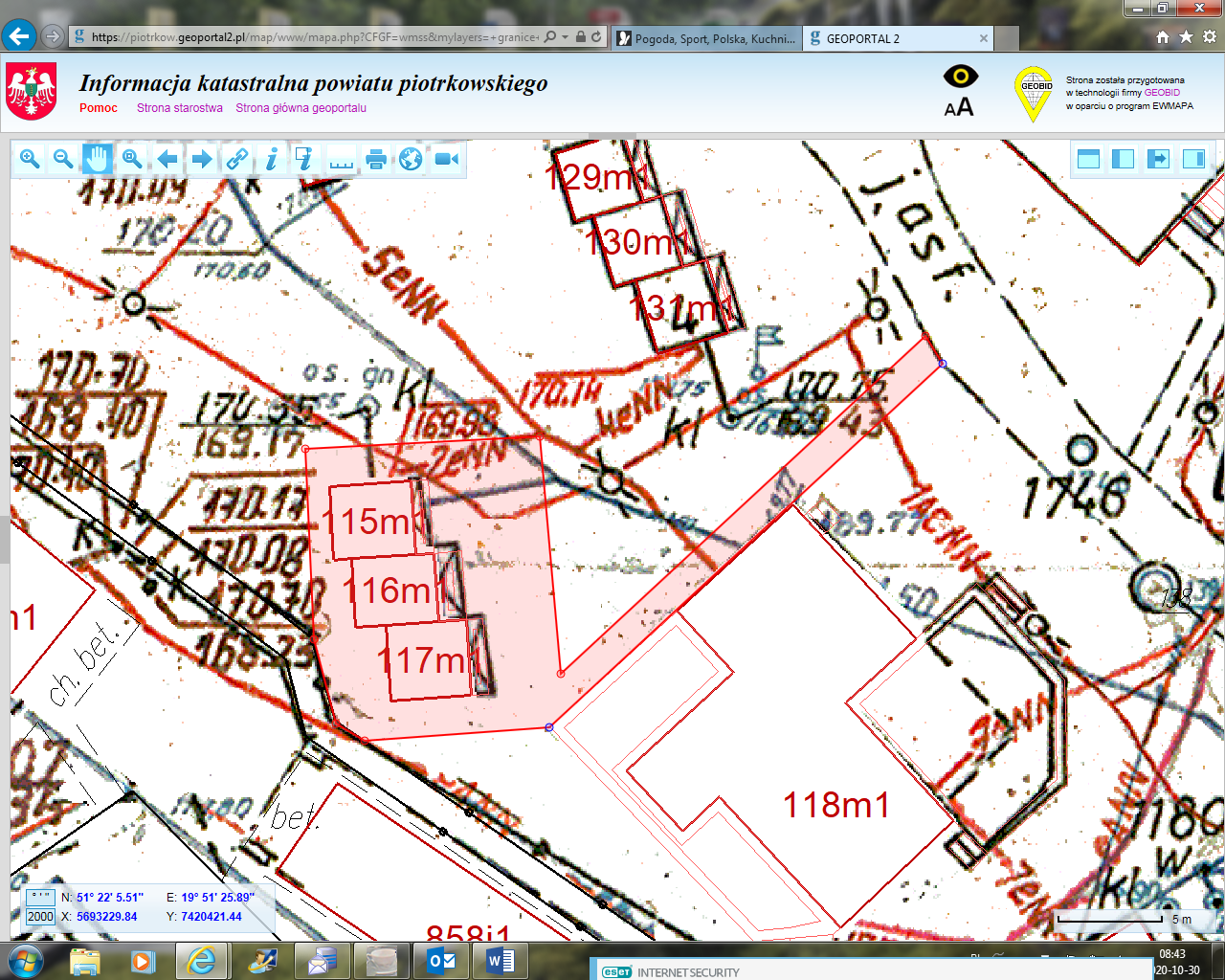 